11. a 12. týden 9.11. – 20.11. 2015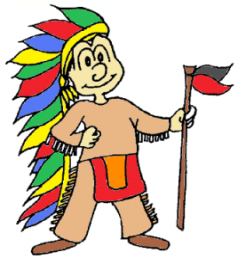 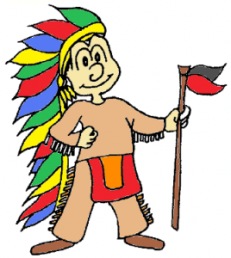 Indián/ka:___________________Informace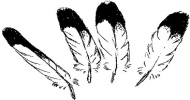 Dokážu sdělit názor  na otázku, která vyvstala ze sociometrie.UčivoMoje úkolyJak se mi daří – pírka si vymalujte dle této nápovědyMoje hodnocení                
Něco navíc – Nakresli 3 obrázky, které budou vystihovat 3 vyjmenovaná slova po B nebo slova příbuzná. (bystrý – namaluji Bystrozrakého) Jedná se o úkol pro spolužáky, vyvěsíme ho na naší úkolovou tabuli ____________                   	Mgr. Jakub Svatošpodpis rodičů								 třídní učitel            Vážení žáci, vážení rodiče,Vracíme se do školy po prodlouženém víkendu, doufám, že jste si dobře odpočinuli a načerpali síly. Mě se to i přes sobotní pobyt ve škole podařilo. Do konce týdne totiž napíšeme tři písemné práce – podívejte se na ŠkoluOnline kdy jakou. Další zprávou a změnou v rozvrhu je to, že v lichý týden choďte prosím do školy v úterý všichni v 8:00. Skupina S1 bude tedy začínat a končit o hodinu dříve. Děkuji, že sledujete termín informativního odpoledne. Čtvrtek 12.11. je oficiální termín, který bohužel musím vinou jiné práce přeložit na jindy. Termíny, včetně možnosti přihlášení, najdete na našich třídních webových stránkách. Připomínám, že informativní odpoledne je schůzka určena pro ty, kteří potřebují s učitelem mluvit. Jedná se o schůzku rodič-učitel-žák. 10. – 12. 11. Sběrové dny – kolik přinesete papíru tentokrát? 16.11 – ředitelský den, 17.11. státní svátek – Užijte si prodloužený víkend.Chtěl bych vám poděkovat za příjemné cesty na plavání, za to, že čím dál tím více z vás zvedá při vyučování ruce a že vaše reakce jsou buď otázkou, nebo odpovědí na probírané téma. Připomínám též otázku, která vyvstala ze sociometrie (Kosjova návštěva). V naší třídě bývá hluk. Téměř všem hluk při práci vadí. Proč ho tedy děláme?Jakub Svatoš ČJPřímá řeč, vyjmenovaná slova po B, uč. do str. 40ČTBajka, práce s textemMDoplňování čísel do indického násobení, písemné odčítání 1. Uč. do str. 25SKNTest – opakování.ÚtStČtPápříští PoOdevzdám TPPracuji zcela sám/sama. Úkol zvládnu bez potíží.Pracuji sám/sama. Úkol zvládnu, chyby se dopustím jen občas.Občas potřebuji pomoc učitele. Dopouštím se chyb. Když mi učitel poradí, úkol splním.Potřebuji pomoc učitele. Nerozumím, nechápu, nevím si rady. Pracuji jen s dopomocí.ČJDokážu vyjmenovat řadu vyjmenovaných slov po B do jedné minuty.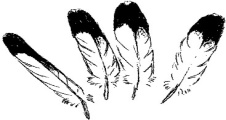 ČJUmím vysvětlit, co vyjmenovaná slova po B znamenají.MPříklady na indické násobení řeším bez chyb.SKNVysvětlím, co to znamená být ohleduplný a proč si lidé této vlastnosti váží.